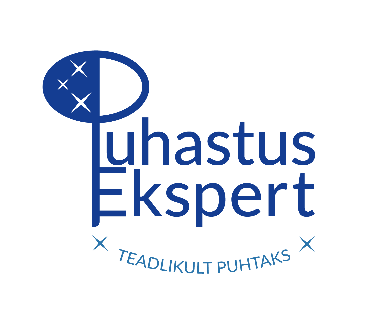 PUHASTUSTÖÖDE JUHT, TASE 5 HINDAMISSTANDARDtöömaailmas tegutsevale taotlejaleAmetite (ISCO) klassifikaator: 5 Teenindus-ja müügitöötajad 51 Puhastustööde juht Kutseala: Puhastusteenindus
Kutsestandardi nimetus: Puhastustööde juht, tase 5 EQF tase: 5Sisukord:Üldine informatsioonEksamitöö eesmärk, hindamiskriteeriumid, eksami korraldus, tagasisideHindamisjuhend hindajaleTabel:  Puhastustööde juht, tase 5 kutse kompetentsid ja nende hindamineTiitellehe näidisLisa 1: Kutseeksami protokoll1. ÜLDINE INFORMATSIOON1.1. Hindamisjuhend on koostatud puhastustööde juht, tase 5 kutsestandardis kehtestatud kompetentsusnõuetele vastavuse hindamiseks. Eksam toimub vastavalt kutsestandardi nõuetele ning omandatavad kompetentsid on: Tööks ettevalmistamine Suurpuhastuse tegemineKaastöötajate juhendamine Koristustööde juhtimineLäbivad kompetentsid1.2.Kutse taotlemise eelduseks on: Puhastusteenindaja-juhendaja, tase 4 kutseeksamKutsealane koolitus 60 tundi (põhioskused, kutsestandard) Töötamine puhastustööde juhina või muul sarnasel ametikohal puhastusvaldkonnas, kus on tegemist inimeste ja protsesside juhtimisega viimase 4 aasta jooksul vähemalt 1,5 aastat.Vähemalt keskharidus Hindamine toimub 2 osas:Kirjalik eksamitöö: objekti koristuse analüüsEksamitöö kaitsmineEKSAMITÖÖ EESMÄRK, HINDAMISKRITEERIUMID, EKSAMI KORRALDUS, TAGASISIDEEksamitöö eesmärk: eksamitöö võimaldab demonstreerida kutsestandardile vastavaid teadmisi ja oskusi koristustööde kavandamisel, juhendamisel, hindamisel ja analüüsimisel, samuti kirjalikku ja suulist eneseväljendusoskust, arvutikasutusoskust. Eeldatavad kompetentsid on vastavalt Puhastustööde juht tase 5 kutsestandardile. Hindamiskriteeriumid:Eksamitöö teema valimisel ja käsitlemisel arvesta asjaolu, et kõik standardis toodud kompetentsid peavad leidma tõendamist.Analüüsi eksamitöös konkreetset objekti, mis on Sulle/Sinu ettevõttele oluline. Puhastustööde juht, tase 5 kutsestandardis toodud kompetentside kõikide tegevusnäitajate tõendamiseks peavad töös olema käsitletud kõik järgnevad teemad (täpsemalt kirjeldatud alljärgnevas tabelis „Puhastustööde juht, tase 5 kutse kompetentsid ja nende hindamine“).Tööks ettevalmistamine (B.2.1 p.1 ja 4)Suurpuhastuse korraldamine (B.2.3)Kaastöötajate juhendamine (B.2.4 p.3)Koristustööde juhtimine (B.2.5)Läbivad kompetentsid (B.2.6)NB! Kui analüüsitaval objektil puudub kokkupuude mõne tegevusnäitajaga, siis eksamitöös tuleb sellest ikkagi kirjutada ja võimalikke aspekte analüüsida.Objekti analüüsides püüa üles leida vähemalt üks arendamist vajav teema, mida muuta, parandada, et tõsta koristamise efektiivsust. (B.2.5.p2). Hea, kui eksamitöö tulemustele tuginedes saaks teha mingeid otsuseid, muudatusi ettevõtte töö parendamiseks.Eksamitöö kokkuvõttes too selgelt välja tulemused, mis on muutnud või muudavad selle töö rakendamisel koristamise kvaliteeti, efektiivsust, vms.Hinda ise oma eksamitööd käesolevas juhendis toodud kompetentside tabeli põhjal (veerg 4) ja saada 1 kuu enne kutsekomisjoni toimumist enesehinnangu tabel koos kirjaliku eksamitööga kutsekomisjonile.    Eksamiöö vormistamine töö maht on kuni 15 lk teksti+ lisad töö vormistatakse arvutil kasutatakse valget paberit (formaat A4)kasutatakse kirjatüüpi Times New Roman või Arialkirja suurus on 12reavahe on 1,5kõiki peatükke ja töö iseseisvaid osi (sissejuhatus, sisu, järeldused jne ) alustatakse uuelt leheltkõik pealkirjad on lühikesed ja selged ning vastavad sisulekõikide peatükkide pealkirjad kirjutatakse suurtähtedega. Tähe suurus: alapealkiri 14, peatükid 18 ja üldpealkiri 20. Bold-tekst, suurtähed ei ole reglementeeritud.tiitelleht: töö pealkiri 20 ja Bold-tekst, muu tekst 18pealkirjade järgi ei panda kirjavahemärketöös jaotatakse tekst lõikudekstaandridu ei kasutatavasaku serva köitmisvaru on 3,0 cm; paremal 1,5; üleval ja all 2,5lehekülje number kirjutatakse alla paremale äärele, lehekülje number puudub ainult tiitellehel. Esimeseks leheküljeks on sisukord.tabelid, graafikud jms esitatakse lisadena, vormistamisel ettekirjutusi ei ole (lisad töömahu sisse ei lähe)töö esitatakse ühe failina (sh ka lisad)Töö struktuurtiitelleht (näidis lisatud)sisukordsissejuhatus (miks töö koostatud, miks just see objekt valitud, eesmärk, ülesanded jne)töö põhiosa (peatükid ja nende alajaotused)kokkuvõte (järeldused, võib ka SWOT analüüsi süsteemis: mis hästi, mis loodetust halvemini, millised ohud, millised võimalused?)kasutatud allikate loetelu (millele on viited tekstis)lisad (vajadusel)   Eksamitöö kaitsmineEnne kaitsmist analüüsib esitatud tööd retsensent, kelleks on sõltumatu spetsialist. Retsensent annab hinnangu iga tegevusnäitaja kohta, kas hindamiskriteeriumid on täidetud, kasutades selleks antud juhendis toodud tabelit („Puhastustööde juht, tase 5 kutse kompetentsid ja nende hindamine“).Retsensioon saadetakse eksaminandile vähemalt 5 tööpäeva enne kutseeksamit. Retsensioonis on toodud küsimused, millele eksaminand kaitsmisel vastab.Eksaminand kaitseb tööd hindamiskomisjoni ees, kaitsmiseks aega 5 min, millele järgnevad hindamiskomisjoni küsimused.Hindamiskomisjon jälgib, et puhastustööde juht juhinduks kõikides oma tööalastes tegevustes mis kajastuvad eksamitöös, kutse-eetikast - mõjutades sellega kutse mainet.Hindamiskomisjon hindab kutsestandardis toodud kompetentse vastavalt hindamiskriteeriumidele ja eksamitöö korrektset, juhendile vastavat vormistamist, sh õigekeelsus ning Koristusvaldkonna sõnavarastandardile (EVS 900:2009) vastavat sõnavara kasutust.Hindamiskomisjon teeb ettepaneku kutsekomisjonile kutse andmise või mitte andmise osas. Kutse andmise või mitte andmise otsustab kutsekomisjon. 3. HINDAMISJUHEND HINDAJALEEnne hindamist tutvugePuhastustööde juht, tase 5 kutsestandardigaKompetentsipõhise hindamise mõistete ja põhimõtetegaKutse andmise korragaHindamisjuhendiga, mis sisaldab hindamiskriteeriume,-meetodeid,-ülesandeid, korda ja tagasisidetHindamise ajalJälgige iga taotlejat hindamisprotsessis personaalseltTäitke iga taotleja kohta personaalne hindamisvormEsitage juhendajale vajadusel küsimusi hindamiskriteeriumide täitmise osasHinnake iga hindamiskriteeriumi järgi taotleja oskusiVormistage hindamistulemus iga hindamiskriteeriumi kohtaHindamise järelAndke taotlejale konstruktiivset tagasisidetVormistage hindamisprotokoll (Lisa 1)Edastage oma ettepanek kutse andmise kohta kutsekomisjonile4. Puhastustööde juht tase 5 kutse kompetentsid ja nende hindamine kirjaliku eksamitöö kauduKirjalik eksamitöö seisneb ühe uue objekti koristustööde käivitamise analüüsis, mille käigus peavad saama tõendatud kõik puhastustööde juht tase 5 kutse kompetentsid. Analüüsiks võib kasutada reaalset objekti (objekti nime kasutamine ei ole vajalik), mis on Sulle/Sinu ettevõttele oluline või n.ö  .koostada ise objekt (kui reaalset objekti ei ole võimalik kasutada). Mõlemal juhul tuleb objekti analüüsimisel tugineda allolevatele tabelitele kasutades oma töö kirjutamisel etteantud mooduleid etteantud järjekorras ja järgida töö koostamise juhendit (vt Hindamiskriteeriumid, Eksamitöö vormistamine, Töö struktuur).Suuremahulised tabelid, graafikud, diagrammid ja muu piltlik infomaterjal esitada lisadena vastavalt juhendis ja moodulites esitatud nõuetele. Eksamitöö ja lisad peavad olema edastatud ühes failis.Hinda ise enesehinnangu tabeli põhjal oma eksamitööd ja saada enesehinnangutabel koos eksamitööga kutsekomisjonile.Eksamitöö kaitsmiseks koosta Powerpointis vm..5 minutiline esitlus töö kohta ja kanna see ette. I osa  Objekti tutvustus (tee valik vastavalt objektile) NB! Kirjuta töö moodulite järjekorras ja väljenda analüüsivalt enda vaatenurka!II osa   Kompetentsid ja nende hindamine (enesehinnang veerg 4 ja 5)B.2.1 Tööks ettevalmistamineB.2.2. Hoolduskoristuse tegemineB.2.3 Suurpuhastuse tegemineB.2.4 Kaastöötajate juhendamineB.2.5 Koristustööde juhtimineB.2.6 Läbivad kompetentsidNäidis: tiitellehtPuhastusteeninduse kutsekomisjonPuhastustööde juht tase 5 eksamitööKoristamine Büroohoones Mõnus Töökoht(valitud teema nimi)Pille Puhastaja(töö autori nimi)Tallinn 2021Lisa 1OÜ PUHASTUSEKSPERTKUTSEEKSAMI PROTOKOLLTallinn										………..2021. a nr….______________________________________________________________________(kutseeksami nimetus ja vorm )______________________________________________________________________(kutseeksami toimumise koht: kutseõppeasutus, ettevõte vm.)Hindamiskomisjoni esimees: 	Hindamiskomisjoni liikmed: 	……. 2018. a kutseeksam algas kell………………………. lõppes kell ……………………….Kutseeksamile registreeritud:  ………………………………………….Kutseeksamile jäi tulemata (nimed):……………………………………………………………………………………..…………………………………………………………………………………………………………..…………………………………………………………………………………………………………..……………………Hindamiskomisjoni liikmete eriarvamused:Hindamiskomisjoni ettepanek kutsekomisjonile: Anda kutse, tase……………………………………… kutseeksami sooritajaleHindamiskomisjoni esimees: 	……………………………………….Hindamiskomisjoni liikmed		……………………………………….……………………………………….……………………………………….……………………………………….Valitud hoone või rajatisHoonete osad, spetsiifikaKoristatava ala suurus m²Objektil puhastatavad pinnakattematerjalidTäidetud/ ei ole täidetudViide, kus töös esineb, tuua ära lk number, vajadusel kommentaarMoodul 1Moodul 2Moodul 3Moodul 4KorruselamudEramudBüroo-administratiivhooneKaubanduspinnadHaridus- ja lasteasutusedTervishoiuasutusedMajutus- ja turismiasutusedSpordihoonedUjuladToidukäitlemis ettevõttedTööstus- ja tootmishoonedTranspordirajatisedLaohoonedKorruste arvTubade / ruumide arvTrepikojadKoridoridKuni 100 m²Kuni 300 m²Kuni 500 m²Kuni 1000 m²Kuni 3000 m²Kuni 10 000 m²Üle 10 000 m²TekstiilPVCLinoleumNaturaalsed kividKeraamiline plaatLaminaat parkettKummPuitBetoonMetallKorkKlaasTapeetBambusTegevusnäitajaHindamiskriteerium (teeb mida, kuidas?)Kohustuslik abimaterjal kompetentside tõestamiseksHindamiskri-teerium - täidetud/ ei ole täidetudViide, kus töös esineb, tuua ära lk number, vajadusel kommentaar123451. Selgitab välja sise- ja/või väliskoristuse tööjõuvajaduse vastavalt eeldatavale töömahule ning komplekteerib meeskonna; selgitab välja objekti koristamiseks vajalikud ained, tarvikud ja masinad; tagab nende olemasolu objektilKirjeldab loogiliselt ja põhjendatult tööjõuvajaduse määratlemist objektilAnnab hinnangu tööajaleMoodul 51. Selgitab välja sise- ja/või väliskoristuse tööjõuvajaduse vastavalt eeldatavale töömahule ning komplekteerib meeskonna; selgitab välja objekti koristamiseks vajalikud ained, tarvikud ja masinad; tagab nende olemasolu objektilKirjeldab loogiliselt ja põhjendatult tööjõuvajaduse määratlemist objektilAnnab hinnangu tööajaleObjekti  tööjõuvajaduse väljaselgitaminemõõdistaminekliendi poolt ette antud ajavahemik koristamiseksümberkorraldused seoses muutustegarotatsiooni võimalused1. Selgitab välja sise- ja/või väliskoristuse tööjõuvajaduse vastavalt eeldatavale töömahule ning komplekteerib meeskonna; selgitab välja objekti koristamiseks vajalikud ained, tarvikud ja masinad; tagab nende olemasolu objektilToob välja objekti koristamiseks vajalikud meetodid, ained, tarvikud, masinad koos loogiliste ja argumenteeritud põhjendustega, miks just selline valik.Moodul 61. Selgitab välja sise- ja/või väliskoristuse tööjõuvajaduse vastavalt eeldatavale töömahule ning komplekteerib meeskonna; selgitab välja objekti koristamiseks vajalikud ained, tarvikud ja masinad; tagab nende olemasolu objektilToob välja objekti koristamiseks vajalikud meetodid, ained, tarvikud, masinad koos loogiliste ja argumenteeritud põhjendustega, miks just selline valik.Objektil kasutatavad koristusmeetodidpuhastusmeetodidhooldusmeetodid1. Selgitab välja sise- ja/või väliskoristuse tööjõuvajaduse vastavalt eeldatavale töömahule ning komplekteerib meeskonna; selgitab välja objekti koristamiseks vajalikud ained, tarvikud ja masinad; tagab nende olemasolu objektilToob välja objekti koristamiseks vajalikud meetodid, ained, tarvikud, masinad koos loogiliste ja argumenteeritud põhjendustega, miks just selline valik.      Moodul 71. Selgitab välja sise- ja/või väliskoristuse tööjõuvajaduse vastavalt eeldatavale töömahule ning komplekteerib meeskonna; selgitab välja objekti koristamiseks vajalikud ained, tarvikud ja masinad; tagab nende olemasolu objektilToob välja objekti koristamiseks vajalikud meetodid, ained, tarvikud, masinad koos loogiliste ja argumenteeritud põhjendustega, miks just selline valik.      Objektil vajalikud koristustarvikud ja masinadkoristustekstiilidkoristustarvikuddoseerimistarvikudkoristusmasinad1. Selgitab välja sise- ja/või väliskoristuse tööjõuvajaduse vastavalt eeldatavale töömahule ning komplekteerib meeskonna; selgitab välja objekti koristamiseks vajalikud ained, tarvikud ja masinad; tagab nende olemasolu objektilToob välja objekti koristamiseks vajalikud meetodid, ained, tarvikud, masinad koos loogiliste ja argumenteeritud põhjendustega, miks just selline valik.     Moodul 81. Selgitab välja sise- ja/või väliskoristuse tööjõuvajaduse vastavalt eeldatavale töömahule ning komplekteerib meeskonna; selgitab välja objekti koristamiseks vajalikud ained, tarvikud ja masinad; tagab nende olemasolu objektilToob välja objekti koristamiseks vajalikud meetodid, ained, tarvikud, masinad koos loogiliste ja argumenteeritud põhjendustega, miks just selline valik.      Objektil kasutatavad koristusainedhappelisedneutraalsedaluseliseddesinfitseerivad ainedhooldusainedkaitseained2. määrab erinevatel objektidelkoristustööde vajaduse ja järjekorra, võttes arvesse mustusastet, soovitudpuhtusastet ja etteantud juhiseid;TõendatudPuhastusteenindaja-juhendaja tase 4kutsega3. määrab suurpuhastuse või eripuhastustööde vajaduse lähtudesobjekti eripärast;TõendatudPuhastusteenindaja-juhendaja tase 4 4. koostab objekti koristustööde eelarve, arvestades koristusetööde mahtu, sagedust, tööjõukulu ning vajaminevaidmasinaid, tarvikuid ja aineidKoostab või analüüsib olemasolevat objektieelarvet, arvestades reaalseid tingimusi. Toob välja kululiigid. Põhjendab kuidas antud eelarvega toime tullakse.Moodul 94. koostab objekti koristustööde eelarve, arvestades koristusetööde mahtu, sagedust, tööjõukulu ning vajaminevaidmasinaid, tarvikuid ja aineidKoostab või analüüsib olemasolevat objektieelarvet, arvestades reaalseid tingimusi. Toob välja kululiigid. Põhjendab kuidas antud eelarvega toime tullakse.Objekti koristustööde eelarvetööjõukulutarvikute kuluainete kulumasinate kulukulu tööriietelekaudsed kuludotsekuludKoostada tabelina eelarve võrdlusanalüüs vähemalt 2 variandis, muutes minimaalselt ühte aspekti, näiteks tarvikut, töötajate tööaega vms. NB! Oluline on analüüsioskus, oskus tuua välja erinevused ja argumenteerida, miks eelistada valitud varianti.5. valib koristustarvikud ja -masinad ning valmistab need tööks ette, sh niisutab koristustekstiilid vastavalt mustusastmele ja pinnakattematerjalile; juhendab teisi töötajaid;Tõendatud Puhastusteenindaja-juhendaja tase 4 kutsega 6. valib sobiva koristusaine ja mõõdab välja sobiva koguse, arvestades muuhulgas mustuse liiki ja pinnakattematerjali ning järgides kasutusjuhendit; juhendab teisi töötajaid.Tõendatud Puhastusteenindaja-juhendaja tase 4 kutsega TegevusnäitajaHindamiskriteerium (teeb mida, kuidas?)1. puhastab mööbli ja esemed mustusest, kasutades sobivaid koristusmeetodeid, koristustarvikuid, -aineid ja /või -masinaid; korraldab ja juhendab mööbli ja esemete puhastamist;Tõendatud Puhastusteenindaja-juhendaja tase 4 kutsega 2. puhastab seinad ja põrandad, kasutades mustusele ja pinnakattele sobivaid koristusmeetodeid, -tarvikuid, -aineidja /või -masinaid; korraldab ja juhendab seinte, lagede ja põrandate puhastamist;Tõendatud Puhastusteenindaja-juhendaja tase 4 kutsega 3. korraldab kasutatud koristustarvikute ja/või -masinate puhastamist ja korrastamist; juhendab teisi töötajaid.Tõendatud Puhastusteenindaja-juhendaja tase 4 kutsega TegevusnäitajaHindamiskriteerium (teeb mida, kuidas?)Kohustuslik abimaterjal kompetentside tõestamiseksHindamiskriteerium - täidetud/ ei ole täidetudPõhjendus/ kommentaar123451. puhastab vastavalt juhistele mööbli ja esemed raskesti eemaldatavast ja/või aja jooksul kogunenud mustusest,kasutades mustusele ja pinnakattele sobivaid koristusmeetodeid, -tarvikuid, -aineid ja /või -masinaid; korraldab jajuhendab mööbli ja esemete puhastamist raskesti eemaldatavast mustusest ja/või aja jooksul kogunenud mustusest.2. puhastab seinad, laed, aknad ja põrandad raskesti eemaldatavast ja/või aja jooksul kogunenud mustusest,kasutades mustusele ja pinnakattele sobivaid koristusmeetodeid, koristustarvikuid, -aineid ja /või -masinaid;korraldab ja juhendab seinte, lagede ja põrandate puhastamist raskesti eemaldatavast mustustest ja/või aja jooksul kogunenud mustusest.Osaliselt tõendatud Puhastusteenindaja-juhendaja tase 4 kutsegaSuurpuhastuse korraldamine.  Kirjeldab loogiliselt ja põhjendatult suurpuhastuse korraldamist eksamitöös.Moodul 101. puhastab vastavalt juhistele mööbli ja esemed raskesti eemaldatavast ja/või aja jooksul kogunenud mustusest,kasutades mustusele ja pinnakattele sobivaid koristusmeetodeid, -tarvikuid, -aineid ja /või -masinaid; korraldab jajuhendab mööbli ja esemete puhastamist raskesti eemaldatavast mustusest ja/või aja jooksul kogunenud mustusest.2. puhastab seinad, laed, aknad ja põrandad raskesti eemaldatavast ja/või aja jooksul kogunenud mustusest,kasutades mustusele ja pinnakattele sobivaid koristusmeetodeid, koristustarvikuid, -aineid ja /või -masinaid;korraldab ja juhendab seinte, lagede ja põrandate puhastamist raskesti eemaldatavast mustustest ja/või aja jooksul kogunenud mustusest.Osaliselt tõendatud Puhastusteenindaja-juhendaja tase 4 kutsegaSuurpuhastuse korraldamine.  Kirjeldab loogiliselt ja põhjendatult suurpuhastuse korraldamist eksamitöös.Suurpuhastuse ja eritööde korraldus objektilteostatavad eritöödläbiviijadsagedusedkontrollTegevusnäitajaHindamiskriteerium (teeb mida, kuidas?)Kohustuslik abimaterjal kompetentside tõestamiseksHindamiskriteerium - täidetud/ ei ole täidetudPõhjendus/ kommentaar123451. juhendab puhastusteenindajaid, lähtuvalt tema eelnevatest teadmistest ja oskustest;Tõendatud Puhastusteenindaja-juhendaja tase 4 kutsega 2. annab asjakohast tagasisidet juhendatava tegevusele ja saavutatud tulemusele;Tõendatud Puhastusteenindaja-juhendaja tase 4 kutsega 3. selgitab välja personali koolitusvajaduse, tuginedes klientide tagasisidele ja kvaliteedikontrollile; korraldab vastavakoolituste läbiviimise.Kirjeldab ja põhjendab reaalset koolitusvajadustKirjeldab koolituskava läbiviimist, koos oodatavate tulemustegaPõhjendab milliseid koolitusi, miks vajavad töötajad antud objektilMoodul 113. selgitab välja personali koolitusvajaduse, tuginedes klientide tagasisidele ja kvaliteedikontrollile; korraldab vastavakoolituste läbiviimise.Kirjeldab ja põhjendab reaalset koolitusvajadustKirjeldab koolituskava läbiviimist, koos oodatavate tulemustegaPõhjendab milliseid koolitusi, miks vajavad töötajad antud objektilObjekti töötajate koolitusvajaduse selgitaminekoolitajad (sisene ja/või väline)kontrolltagasisideTegevusnäitajaHindamiskriteerium (teeb mida, kuidas?)Kohustuslik abimaterjal kompetentside tõestamiseksHindamiskriteerium - täidetud/ ei ole täidetudPõhjendus/ kommentaar123451. koostab töögraafikuid, arvestades tööde mahtu; planeerib koristustööd, arvestades objekti(de) suurust, eripära ja nõudeid; koostab tööjuhendid erinevat tüüpi ruumide koristamiseks; tagab tööks sobivate riiete ja jalatsite kasutamise;Eksamitöös:  kirjeldab töögraafikuid, toob välja miks just sellise logistikaga kõige parem  kirjeldab koristustööde planeerimist  kirjeldab lühidalt tööriiete ja - jalanõude kasutamist objektilMoodul 121. koostab töögraafikuid, arvestades tööde mahtu; planeerib koristustööd, arvestades objekti(de) suurust, eripära ja nõudeid; koostab tööjuhendid erinevat tüüpi ruumide koristamiseks; tagab tööks sobivate riiete ja jalatsite kasutamise;Eksamitöös:  kirjeldab töögraafikuid, toob välja miks just sellise logistikaga kõige parem  kirjeldab koristustööde planeerimist  kirjeldab lühidalt tööriiete ja - jalanõude kasutamist objektilKoristustööde planeeriminetöögraafik esitada lisana1. koostab töögraafikuid, arvestades tööde mahtu; planeerib koristustööd, arvestades objekti(de) suurust, eripära ja nõudeid; koostab tööjuhendid erinevat tüüpi ruumide koristamiseks; tagab tööks sobivate riiete ja jalatsite kasutamise;Eksamitöös:  kirjeldab töögraafikuid, toob välja miks just sellise logistikaga kõige parem  kirjeldab koristustööde planeerimist  kirjeldab lühidalt tööriiete ja - jalanõude kasutamist objektilMoodul 131. koostab töögraafikuid, arvestades tööde mahtu; planeerib koristustööd, arvestades objekti(de) suurust, eripära ja nõudeid; koostab tööjuhendid erinevat tüüpi ruumide koristamiseks; tagab tööks sobivate riiete ja jalatsite kasutamise;Eksamitöös:  kirjeldab töögraafikuid, toob välja miks just sellise logistikaga kõige parem  kirjeldab koristustööde planeerimist  kirjeldab lühidalt tööriiete ja - jalanõude kasutamist objektilKoristustööde järjekord objektiltööjuhend esitada lisana1. koostab töögraafikuid, arvestades tööde mahtu; planeerib koristustööd, arvestades objekti(de) suurust, eripära ja nõudeid; koostab tööjuhendid erinevat tüüpi ruumide koristamiseks; tagab tööks sobivate riiete ja jalatsite kasutamise;Eksamitöös:  kirjeldab töögraafikuid, toob välja miks just sellise logistikaga kõige parem  kirjeldab koristustööde planeerimist  kirjeldab lühidalt tööriiete ja - jalanõude kasutamist objektilMoodul 141. koostab töögraafikuid, arvestades tööde mahtu; planeerib koristustööd, arvestades objekti(de) suurust, eripära ja nõudeid; koostab tööjuhendid erinevat tüüpi ruumide koristamiseks; tagab tööks sobivate riiete ja jalatsite kasutamise;Eksamitöös:  kirjeldab töögraafikuid, toob välja miks just sellise logistikaga kõige parem  kirjeldab koristustööde planeerimist  kirjeldab lühidalt tööriiete ja - jalanõude kasutamist objektilTöötajate tööriietus, isikukaitsevahendid objektiltööriietusjalatsidisikukaitsevahendid2. hindab heakorrateenuse kvaliteeti vastavalt teeninduslepingus kirjeldatule ja vajadusel viib ellu muudatusi; analüüsib töö efektiivsust ja ressursside kasutamise optimaalsust; annab asjakohast tagasisidet tööprotsessi jatulemuste kohta ning vajadusel teeb ettepanekuid töökorralduse parandamiseks;Kirjeldab loogiliselt, argumenteeritult ja lühidalt kvaliteedikontrollide läbi viimist ja tulemusele hinnangu andmistToob selgelt ja argumenteeritult välja kvaliteedikontrollidele tuginevad parendustegevusedKirjeldab töötajatele kvaliteedikontrolli tulemuste selgitamist, tööd puhastusteenindajategaAnalüüsib argumenteeritult hetke töökorraldust, efektiivsust, toob argumenteeritult välja potentsiaalid töö efektiivsuse tõstmiseks, toob selgelt välja parendusettepanekud koos põhjendustegaMoodul 152. hindab heakorrateenuse kvaliteeti vastavalt teeninduslepingus kirjeldatule ja vajadusel viib ellu muudatusi; analüüsib töö efektiivsust ja ressursside kasutamise optimaalsust; annab asjakohast tagasisidet tööprotsessi jatulemuste kohta ning vajadusel teeb ettepanekuid töökorralduse parandamiseks;Kirjeldab loogiliselt, argumenteeritult ja lühidalt kvaliteedikontrollide läbi viimist ja tulemusele hinnangu andmistToob selgelt ja argumenteeritult välja kvaliteedikontrollidele tuginevad parendustegevusedKirjeldab töötajatele kvaliteedikontrolli tulemuste selgitamist, tööd puhastusteenindajategaAnalüüsib argumenteeritult hetke töökorraldust, efektiivsust, toob argumenteeritult välja potentsiaalid töö efektiivsuse tõstmiseks, toob selgelt välja parendusettepanekud koos põhjendustegaObjekti teenuse kvaliteedikontrollettevõttesisenestandardil põhinevläbiviijad, hindajadsagedusedakteeriminetagasiside ja parendus3. loob kliendiga kontakti ja kogub tagasisidet teenuse kohta; analüüsib kliendilt saadud tagasisidet ja vajadusellahendab teenusega seotud probleeme; hoiab pidevat positiivset kontakti kliendiga.Kirjeldab loogiliselt ja argumenteeritult klientide tagasisidet ning võimalike probleemide lahendamistKirjeldab mõnda enda poolt reaalses elus lahendatud kliendisituatsiooniToob välja tagasiside kogumise viisi.Moodul 163. loob kliendiga kontakti ja kogub tagasisidet teenuse kohta; analüüsib kliendilt saadud tagasisidet ja vajadusellahendab teenusega seotud probleeme; hoiab pidevat positiivset kontakti kliendiga.Kirjeldab loogiliselt ja argumenteeritult klientide tagasisidet ning võimalike probleemide lahendamistKirjeldab mõnda enda poolt reaalses elus lahendatud kliendisituatsiooniToob välja tagasiside kogumise viisi.Kliendisuhtlus  objektilinfo liikumise kanalidreageerimisvalmidussuhtluse arhiveerimineparendusplaanid ja teostamineTegevusnäitajaHindamiskriteerium (teeb mida, kuidas?)Kohustuslik abimaterjal kompetentside tõestamiseksHindamiskriteerium - täidetud/ ei ole täidetudPõhjendus/ kommentaar12345Läbivad kompetentsid:Suhtleb ja käitub lähtuvalt heast tavast ja kutse-eetikast Hoiab ennast kursis valdkonna arengutegaLähtub konfidentsiaalsuse põhimõtetestJärgib ettevõttes kehtivaid reegleidJälgib töötervishoiu, tööohutus- ja hügieeninõuete täitmistTöötab ergonoomiliselt ja keskkonda säästvaltTöötab ja tegutseb aseptiliseltJuhindub oma töös kokkulepitud puhtusastmestSuhtub heaperemehelikult kliendi ja tööandja varasseValdab eesti keelt tasemel B2, väljendab ennast korrektselt, kasutab erialast sõnavaraJuhindub ja vastutab meeskonnatöö eestKasutab oma töös arvuti baasmoodulites Arvuti põhitõed, Interneti põhitõed, Tekstitöötlus, Tabelitöötlus nõutud tasemel V.t https://www.kutsekoda.ee/et/kutseregister/kutsestandardid/10646002Osaliselt tõendatud Puhastusteenindaja tase 4 kutsegaEksamitöö on vormistatud korrektselt, vastavalt juhendile, kasutab korrektset, erialast sõnavara.Hindab ja arutleb oma töö ja tööalaste tegevuste üle lähtudes eetilisest vaatenurgast,
rõhutades kutseala mainet ja mitte diskrediteerides kutset ning kutseala.Läbivaid kompetentse hinnatakse kõigi teiste kutsestandardis toodud kompetentside hindamise käigus.Vaadata hoolega juhendit, samuti kutsestandardi lisasid. Eksamitöö juhendis on toodud nõuded tööle (reavahe, kirjasuurus jms)Nõutud on erialase sõnavara kasutamine.Oluline osa on sellel, kuidas töö välja näeb ning milliseid väärtusi kannab eksaminand kaitsmisel.Jrk.nrNimiTaotletavtaseTesti punktidProovitööOtsus kutse andmise kohta